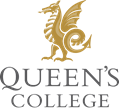 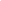 Job PurposeTo help support the care and education of all the children in the Nursery To work in compliance with the EYFS, ISI, Ofsted, Safeguarding, and Health and Safety regulations in line with the Queens College and EYFS policies and procedureTo be proactive in maintaining and providing appropriate and safe resources and equipment that will support the children’s welfare and developmentWork in partnership with parents, carers, staff and a variety of internal and external multi agency services and professionalsSupport the vision of the Queens College ethos To help plan and implement appropriate programmes of activity and high quality careContribute to the collaborative working of the Queen’s Minis staff teamTo assist in the day to day operational and administration procedures of Queen’s Minis.General ResponsibilitiesTo support the aims, Christian Values and ethos of Queen’s College To share and actively contribute to the well-being of all the Nursery-aged children To undertake Nursery duties and be flexible in regard to working in different rooms as and when required To be proactive in delivering and maintaining a Nursery environment that is safe, secure and happy, ensuring adequate supervision at all times.To respect and maintain confidentiality To comply with the policies and procedures of Queen’s College, the requirements as set out by Ofsted, ISI and the EYFS, the Children’s Act, Safeguarding code of conduct, and all health and safety legislationMain DutiesAdhere to the required standards, ratios and conditions of registrationTo be proactive in maintaining health and safety requirements and standards Actively promote and support the safeguarding of children in the Queen’s Highgrove Nursery To monitor and record accidents and incidents, reporting to the manager of Queen’s Minis as appropriateTo be aware of the Nursery’s emergency and security procedures, ensuring that they are followed at all times. Maintain a safe, clean, tidy, hygienic and organised room, ensuring that the environment has a welcoming and caring attitude. Use systems (IT and paperwork based) to assess, monitor and develop the children’s individual progress Make a positive contribution to the success of Queen’s Minis by participating in mentoring systems and staff CPDSupport daily registration procedures for children within their designated rooms and ensure that handovers are effectively and sensitively handledSupport the nutritional needs of all the children attending the NurseryParticipate in the supervision of children on visits, trips and offsite nursery activities.Child Protection and SafeguardingSafeguarding and promoting the welfare of children is everyone’s responsibility.  Everyone who comes into contact with children and their families has a role to play. In order to fulfil this responsibility effectively, all practitioners should make sure their approach is child-centred.  This means that they should consider, at all times, what is in the best interests of the child (KCSiE 2023).You must comply with the Queen's College Child Protection and Safeguarding Policy and Procedures and the requirement to report any concerns relating to the safety or welfare of children.Additional Duties: To undertake such additional duties as may be reasonably required commensurate with the level of responsibility within the College.The post-holder will undertake assigned duties and responsibilities, ensuring that all actions are discharged within the regulatory and legislative requirements to which the College is subject.Date: April 2024This job description is current at the above date.  In consultation with the post holder it is liable to variation by the College to reflect actual, contemplated or proposed changes in or to the job.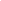 Essential Qualifications/Experience/SkillsQualifications/ExperienceLevel 3 Early Years qualification or similarExperience of working with young children under 5 years. Experience of working in partnership with parents, carers and as part of a team of staff.Skills/AbilitiesAn understanding of play and child development and the ability to meet the needs of individual children. Ability to communicate effectively and sensitively with parents and young children.Aware of the importance of communicating effectively and sensitively with parents and young children.Ability to take instruction from a senior or more experienced member of staffPossess a good level of oral and written English languagePersonal/professional qualitiesApproachable, cheerful and helpful dispositionEnthusiastic and energetic Sense of HumourPatient and reliableProfessional and presentable for role.Desirable Qualifications/Experience/SkillsQualifications/ExperienceCurrent Paediatric First Aid  TrainingCurrent Food hygiene QualificationCurrent Introduction to Child Protection training. Experience of working in an Early Years setting with children under 3 years.Skills/AbilitiesAbility to use initiative within the requirements of the roleComputer literateGood organisational skillsJob Title:Nursery PractitionerHours/Basis:Part time Status: PermanentResponsible to:Assistant Head Pre-Prep 